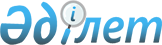 Об организации и обеспечении очередного призыва граждан на срочную воинскую службу в апреле-июне и октябре-декабре 2010 года
					
			Утративший силу
			
			
		
					Постановление акимата Осакаровского района Карагандинской области от 19 мая 2010 года N 13/07. Зарегистрировано Управлением юстиции Осакаровского района Карагандинской области 21 июня 2010 года N 8-15-124. Прекратило свое действие в связи с истечением срока - (письмо аппарата акима Осакаровского района Карагандинской области от 21 апреля 2011 года N 3-2/231)      Сноска. Прекратило свое действие в связи с истечением срока - (письмо аппарата акима Осакаровского района Карагандинской области от 21.04.2011 № 3-2/231).

      В соответствии с Законами Республики Казахстан от 23 января 2001 года "О местном государственном управлении и самоуправлении в Республике Казахстан", от 8 июля 2005 года "О воинской обязанности и воинской службе", в целях реализации Указа Президента Республики Казахстан от 29 марта 2010 года N 960 "Об увольнении в запас военнослужащих срочной воинской службы, выслуживших установленный срок воинской службы, и очередном призыве граждан Республики Казахстан на срочную воинскую службу в апреле-июне и октябре-декабре 2010 года" акимат района ПОСТАНОВЛЯЕТ:



      1. Организовать и обеспечить очередной призыв на срочную воинскую службу в апреле-июне и октябре-декабре 2010 года граждан мужского пола в возрасте от восемнадцати до двадцати семи лет, не имеющих права на отсрочку или освобождение от призыва, а также граждан, отчисленных из учебных заведений, не достигших двадцати семи лет и не выслуживших установленные сроки воинской службы по призыву.



      2. Утвердить районную призывную комиссию в составе:      Кунанбаев Жанас           - начальник отдела по делам обороны

      Жумтаевич                   района, председатель комиссии

                                  (по согласованию);

      Жанарстанов Аскар         – главный специалист по гражданской

      Жаксыкельдинович            обороне и чрезвычайным ситуациям

                                  государственно-правового отдела

                                  аппарата акима района,

                                  заместитель председателя комиссии;Члены комиссии:      Нурмагамбетов Гайдар      - заместитель начальника отдела

      Игетаевич                   внутренних дел района по службе

                                  (по согласованию);

      Голикова Елена            - врач-терапевт коммунального

      Владимировна                государственного

                                  казенного предприятия

                                  "Районное медицинское объединение"

                                  (далее КГКП "РМО"), председатель

                                  медицинской комиссии (по

                                  согласованию);

      Рукавишникова Анна        - медсестра КГКП "РМО",

      Викторовна                  секретарь медицинской комиссии

                                  (по согласованию).



      3. Начальнику отдела по делам обороны (далее ОДО) района Кунанбаеву Жанасу Жумтаевичу (по согласованию), провести призыв граждан на срочную воинскую службу в апреле-июне и октябре-декабре 2010 года на призывном участке ОДО Осакаровского района.



      4. На случай отсутствия членов призывной комиссии по болезни или по другим причинам, утвердить резервный состав комиссии:      Кизкин Айдар              - начальник отделения набора

      Саулебаевич                 военнослужащих по контракту и

                                  призыву отдела по делам обороны

                                  Осакаровского района (далее – ОДО),

                                  председатель комиссии

                                  (согласованию);

      Жапаров Ардак             – главный специалист государственно-

      Кажимуратович               правового отдела аппарата акима

                                  района, заместитель председателя

                                  комиссии;

      Омаров Хабиболла          - заместитель начальника отдела

      Хариулович                  внутренних дел района по кадрам

                                  (по согласованию);

      Шемерлюк Светлана         - врач терапевт КГКП "РМО"

      Александровна               (по согласованию);

      Тимащук Светлана          - медсестра КГКП "РМО"

      Александровна               секретарь медицинской комиссии

                                  (по согласованию).



      5. Освободить, на период призыва граждан на срочную воинскую службу, всех членов районной призывной комиссии от исполнения своих должностных обязанностей с сохранением за ними места работы, занимаемой должности и заработной платы.



      6. Директору КГКП "РМО" Садвакасову Канату Ерекеевичу (по согласованию):

      1) выделить в распоряжение районной призывной комиссии необходимое количество наиболее квалифицированных врачей-специалистов, обладающих необходимыми знаниями и опытом работы, а также среднего медперсонала для проведения медицинского освидетельствования;

      2) иметь в стационарах резерв коек для проведения дополнительного обследования состояния здоровья призывников по направлению районной призывной комиссии;

      3) обеспечить всем призывникам проведение флюорографии грудной клетки, электрокардиограммы и других необходимых анализов;

      4) иметь резерв лент электрокардиограмм, рентгенопленок для обследования призывников;

      5) обеспечить санирование полости рта призывников, нуждающихся в лечении зубов;

      6) обеспечить призывную комиссию необходимым инструментарием, медицинским и хозяйственным имуществом.



      7. Обязать акимов поселков и сельских округов, а также руководителей предприятий, организаций и учреждений, независимо от форм собственности:

      1) оповестить призывников о вызове их в ОДО района и обеспечить их своевременное прибытие;

      2) отозвать граждан, подлежащих призыву, из командировок (отпусков), организовать их оповещение и своевременное прибытие на призывной участок, освободив от работы на период медицинского освидетельствования;

      3) провести полный расчет призывников по предъявлению документа в трехдневный срок, а также произвести выплату всех сумм, причитающихся им в последний день работы.



      8. Акимам поселков и сельских округов обеспечить:

      1) вручение персональных повесток всем призывникам;

      2) выделить технических работников, лиц обслуживающего персонала и автотранспорт на призывной участок;

      3) доставку призывников на призывную комиссию транспортом предприятий, организаций;

      4) соблюдение мер безопасности от несчастных случаев при доставке призывников на призывную комиссию.

      Перевозку призывников осуществлять в сопровождении представителя аппаратов акимов поселков и сельских округов или предприятия, участкового инспектора полиции.



      9. Начальнику отдела внутренних дел Осакаровского района Жакупбаеву Алпысбаю Рахметовичу (по согласованию):

      1) информировать ОДО района о призывниках, ранее судимых, отбывающих наказание, находящихся под следствием за антиобщественные поступки и другие преступления;

      2) представить список сотрудников отдела внутренних дел района направленных в ОДО района для розыска призывников и поддержания порядка на призывном участке;

      3) производить розыск и задержание лиц, уклоняющихся от призыва с обеспечением прибытия на призывной участок;

      4) обеспечить прибытие призывника на призывной пункт в случае невозможности вручения им повесток.



      10. Начальнику отдела занятости и социальных программ района Плотниковой Надежде Ивановне на период призыва граждан выделить необходимое количество технических работников с учетом опыта работы.



      11. Информацию о выполнении данного постановления представить в аппарат акима района к 10 июля 2010 года и 10 января 2011 года.



      12. Контроль за выполнением данного постановления возложить на заместителя акима района Оспанова Шоппая Серикпаевича.



      13. Настоящее постановление вводится в действие по истечению десяти календарных дней после дня его первого официального опубликования.      Аким Осакаровского района                  Р. Абдикеров      СОГЛАСОВАНО      Начальник отдела по делам

      обороны района

      А.Ж. Кунанбаев

      19 мая 2010 год      СОГЛАСОВАНО      Директор департамента здравоохранения

      Карагандинской области

      Е.А. Абилкасимов

      19 мая 2010 год      СОГЛАСОВАНО      Начальник отдела

      внутренних дел района

      А.Р. Жакупбаев

      19 мая 2010 год
					© 2012. РГП на ПХВ «Институт законодательства и правовой информации Республики Казахстан» Министерства юстиции Республики Казахстан
				